                       MINISTÉRIO DA EDUCAÇÃO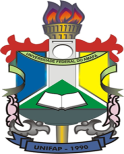                                         UNIVERSIDADE FEDERAL DO AMAPÁPRÓ-REITORIA DE PESQUISA E PÓS-GRADUAÇÃOBENEFICIÁRIOMOTIVO DA VIAGEMDIÁRIAS  E  BILHETE  DE  PASSAGEMSOLICITAÇÃO DE PASSAGENS AÉREAS E  DIÁRIAS  PROAP-CAPES/PNPD-CAPES/ PROPESPG-UNIFAP       (   ) SERVIDOR           (     )  COLABORADOR  EVENTUAL            (     )  CONVIDADO       (   ) SERVIDOR           (     )  COLABORADOR  EVENTUAL            (     )  CONVIDADONOME: TELEFONE: CARGO/PROFISSÃO: C.P.F: UNIDADE: RG: DATA DE NASCIMENTO: SEXO: E-MAIL: SIAPE: DADOS BANCÁRIOS: DADOS BANCÁRIOS: OBJETIVO        /     ASSUNTO  A SER TRATADO     /      EVENTOORIGEM DO RECURSO:  PROAP/CAPES ( X )          PNPD/CAPES (    )        PROPESPG (    )ORIGEM DO RECURSO:  PROAP/CAPES ( X )          PNPD/CAPES (    )        PROPESPG (    )ORIGEM DO RECURSO:  PROAP/CAPES ( X )          PNPD/CAPES (    )        PROPESPG (    )OPÇÕES DE VÔOS: TRECHO  ___________ - ______________ - _______________OPÇÕES DE VÔOS: TRECHO  ___________ - ______________ - _______________OPÇÕES DE VÔOS: TRECHO  ___________ - ______________ - _______________DATA –  IDA        DATA – VOLTA   DATA –  IDA        DATA – VOLTA   SUGESTÃO DE VÔO: ____________________________________________________________________________________DIÁRIAS:(  X ) SIM            (    ) NÃO SUGESTÃO DE VÔO: ____________________________________________________________________________________DIÁRIAS:(  X ) SIM            (    ) NÃO SUGESTÃO DE VÔO: ____________________________________________________________________________________DIÁRIAS:(  X ) SIM            (    ) NÃO _____________________________________Solicitante_____________________________________Coordenador(a) do Programa_____________________________________Coordenador(a) do Programa